ANIOŁY, ANIOŁKI, ANIOŁECZKIXVI-ta Edycja Konkursu Plastycznego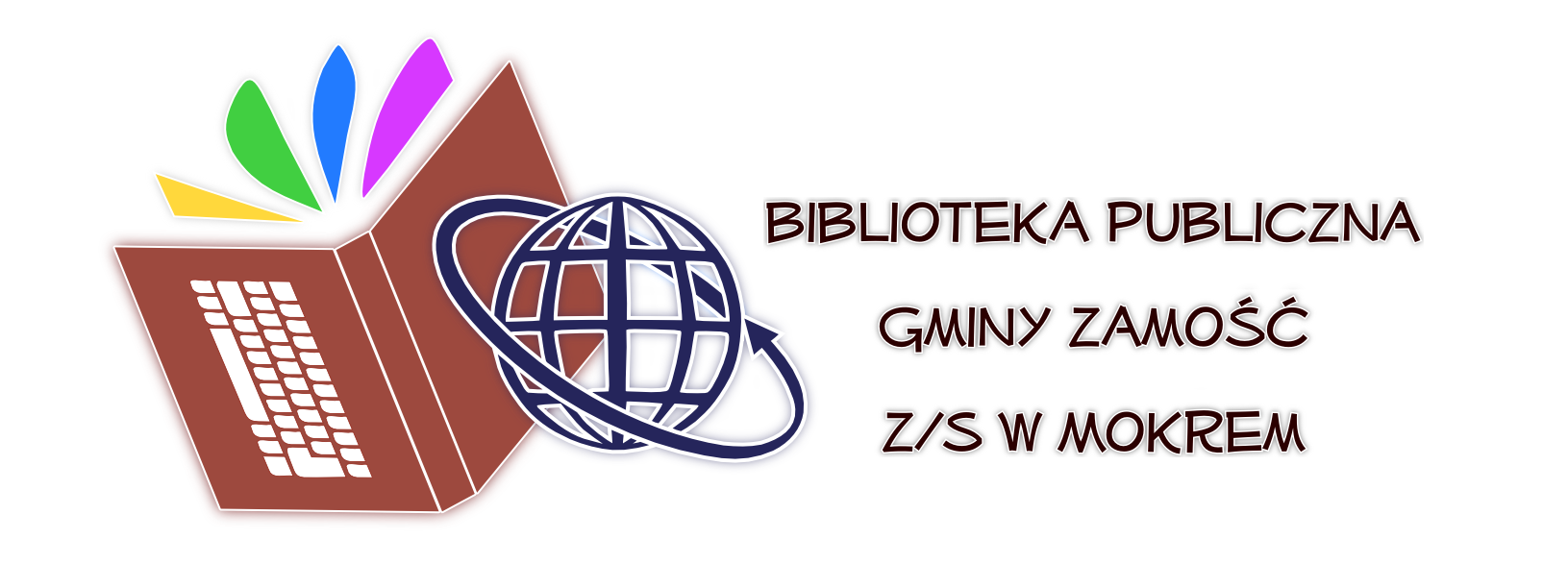 (pod patronatem Wójta Gminy Zamość)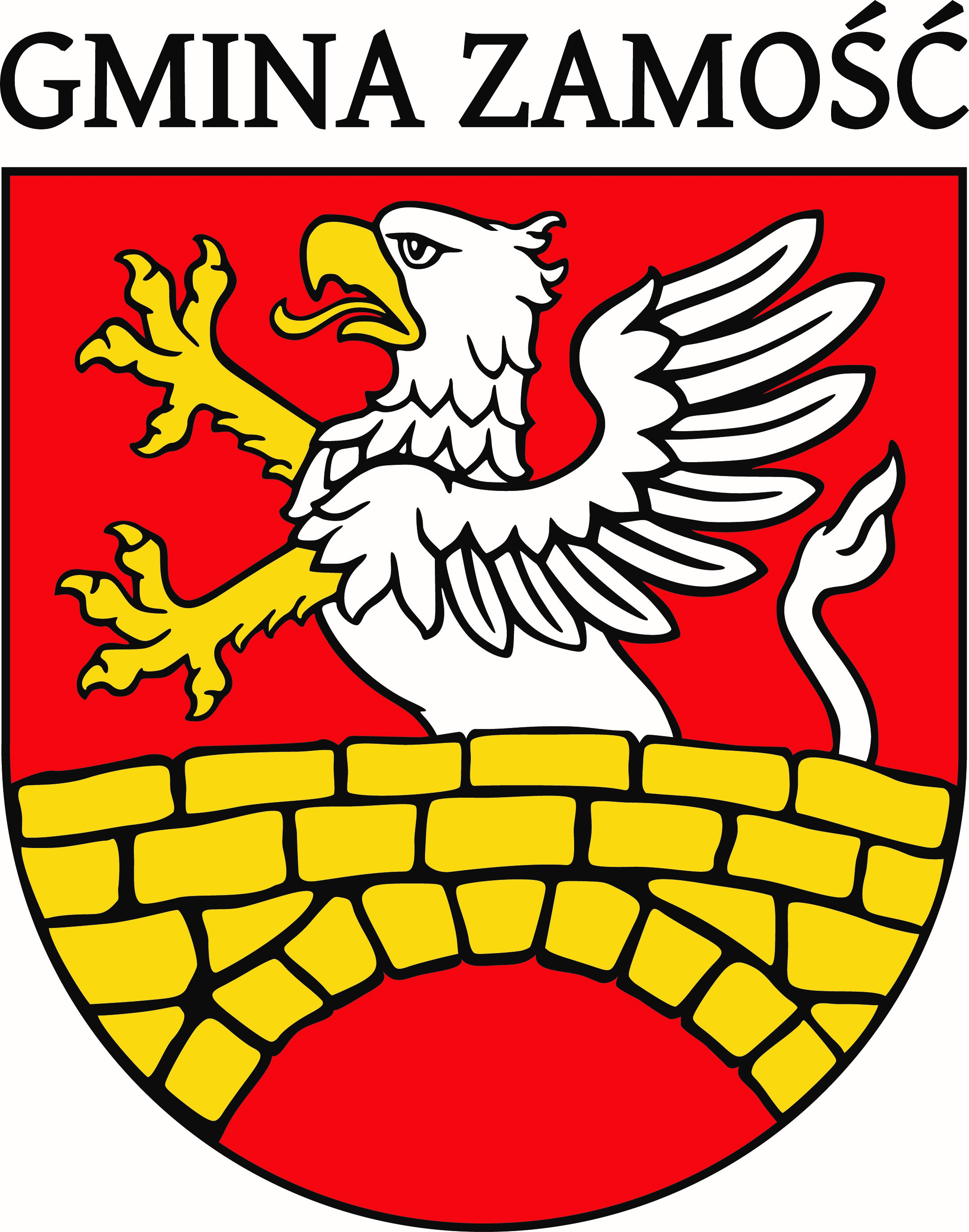 OSOBY NAGRODZONE
III LO w ZamościuWIEK: KL. VII - VIII, LICEUMFilipiuk Aleksandra 